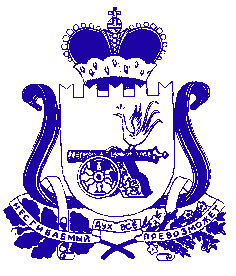 АДМИНИСТРАЦИЯ МУНИЦИПАЛЬНОГО ОБРАЗОВАНИЯ «ДЕМИДОВСКИЙ РАЙОН» СМОЛЕНСКОЙ ОБЛАСТИПОСТАНОВЛЕНИЕот 06.06.2019   № 309 О назначении публичных слушаний  и об установлении порядка учета предложений по проекту постановления Администрации муниципального образования «Демидовский район» Смоленской области         области «Об утверждении          проекта         планировки и проекта  межевания        территории линейного объекта         «Распределительный газопровод низкого         давления по ул. Баррикадная  в г. Демидов        Смоленской области»  и  порядка участия        граждан в его обсужденииВ соответствии со статьей 11.3. Земельного кодекса Российской Федерации, статьями 43, 46 Гражданского кодекса Российской Федерации, статьей 28 Федерального закона от 06. Октября 2003 № 131-ФЗ «Об общих принципах организации местного самоуправления в Российской Федерации», приказом  Министерства экономического развития Российской Федерации от 01 сентября 2014 №540 «Об утверждении классификатора видов разрешенного использования земельных участков», Положением о порядке  организации и проведения публичных слушаний и учета мнения граждан при осуществлении градостроительной деятельности на территории муниципального образования «Демидовский район»  Смоленской области, утвержденным решением  Демидовского районного Совета депутатов Смоленской области от 18.05.2017 № 73-6, Правилами землепользования и застройки Демидовского городского поселения Демидовского района Смоленской области, Администрация муниципального образования «Демидовский район» Смоленской области ПОСТАНОВЛЯЕТ:        1. Публичные слушания по проекту постановления Администрации муниципального образования «Демидовский район» Смоленской  области «Об утверждении   проекта планировки и проекта   межевания территории линейного объекта  «Распределительный газопровод низкого давления по ул. Баррикадная в г. Демидов Смоленской области» назначить на 15 июля 2019 года в актовом зале Администрации муниципального образования «Демидовский район» Смоленской области в 10-00 часов.2. Установить следующий порядок учета предложений по проекту постановления Администрации муниципального образования «Об утверждении  проекта планировки и проекта   межевания территории линейного объекта  «Распределительный газопровод низкого давления по ул. Баррикадная в г. Демидов Смоленской области»  и участия граждан в его обсуждении:2.1. Ознакомление с проектом постановления в Администрации муниципального образования «Демидовский район» Смоленской области (кабинет специалистов Отдела городского хозяйства Администрации муниципального образования «Демидовский район» Смоленской области).2.2. Прием предложений граждан в письменной форме Администрацией муниципального образования «Демидовский район» Смоленской области.2.3. Утверждение проекта планировки и проекта межевания территории  линейного объекта  «Распределительный газопровод низкого давления по ул. Баррикадная в г. Демидов Смоленской области».2.4. Настоящее постановление  опубликовать в средствах массовой информации (газета «Поречанка») и разместить на официальном сайте Администрации муниципального образования «Демидовский район» Смоленской области в информационно-телекоммуникационной сети «Интернет».Глава муниципального образования «Демидовский район» Смоленской области			   	         А.Ф. Семенов